July 1, 2021Re: Grant Proposal Application To Whom it May Concern: Please find enclosed the application titled, “____” for review and renewal consideration. I am the principal investigator for this work. Any resulting award should reflect the recipient as “East Carolina University”.Please assign this application to the following Institute – ___ Please assign this application to the Scientific Review Group, ___. Your consideration of this application is appreciated. Please contact me at (XXX) 744-XXX or myemail@ecu.edu if you have any questions regarding the technical portions or OSP contact (most likely Kevin Mills) at (Kevin’s email) if you have any administrative, budgetary, or award questions. Best,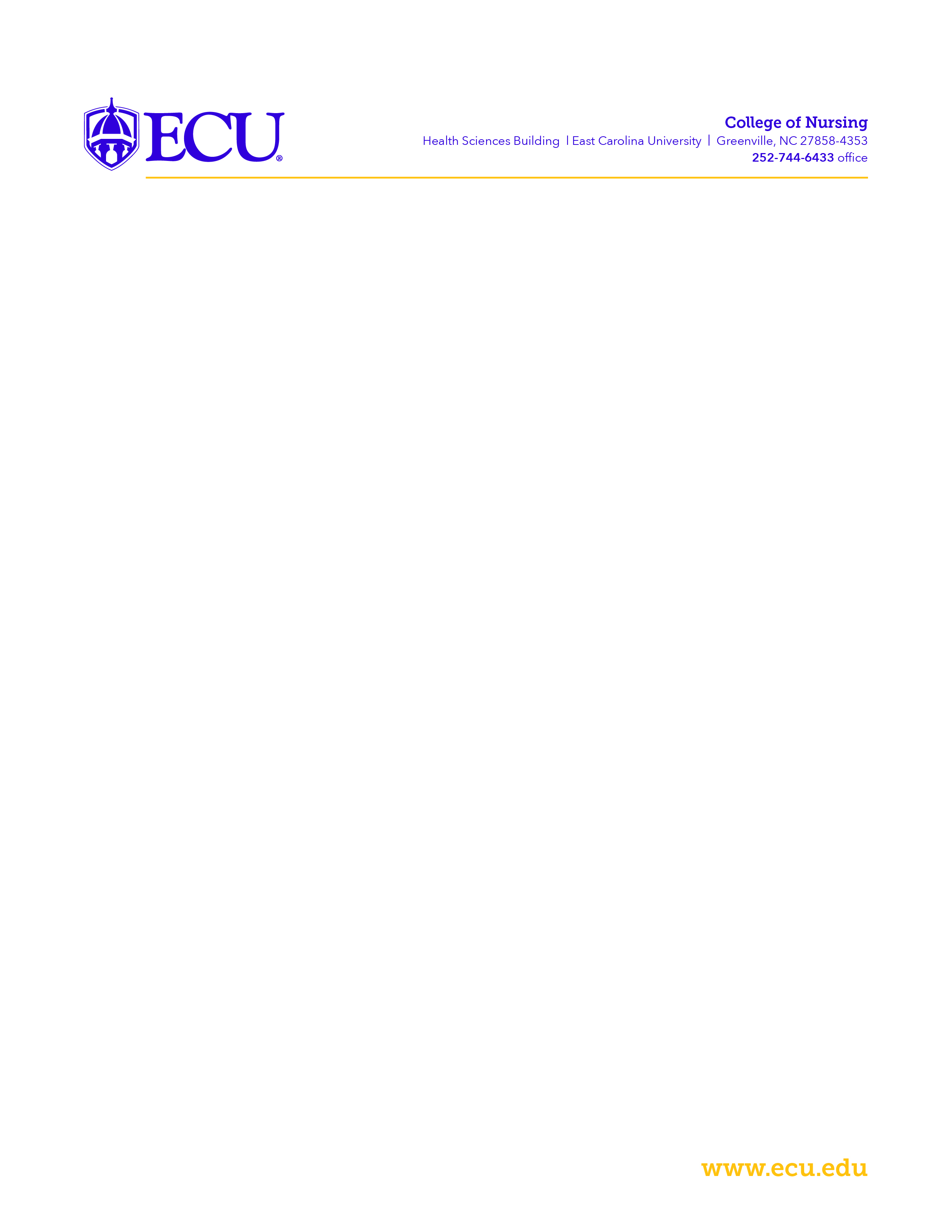 